Western Australia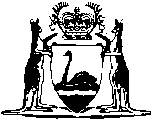 Fair Trading Act 2010Fair Trading (Fitness Industry Interim Code) Regulations (No. 2) 2020Western AustraliaFair Trading (Fitness Industry Interim Code) Regulations (No. 2) 2020Contents1.	Citation	22.	Commencement	2Notes	Compilation table	3	Uncommenced provisions table	3Fair Trading Act 2010Fair Trading (Fitness Industry Interim Code) Regulations (No. 2) 2020SL 2020/2101.	Citation		These regulations are the Fair Trading (Fitness Industry Interim Code) Regulations (No. 2) 2020.2.	Commencement		These regulations come into operation as follows —	(a)	regulations 1 and 2 — on the day on which these regulations are published in the Gazette;	(b)	the rest of the regulations — on 1 January 2021.[3, 4.	Have not come into operation.][Schedule 1 has not come into operation.]NotesThis is a compilation of the Fair Trading (Fitness Industry Interim Code) Regulations (No. 2) 2020. For provisions that have come into operation see the compilation table. For provisions that have not yet come into operation see the uncommenced provisions table.Compilation tableUncommenced provisions tableTo view the text of the uncommenced provisions see Subsidiary legislation as made on the WA Legislation website.CitationPublishedCommencementFair Trading (Fitness Industry Interim Code) Regulations (No. 2) 2020 r. 1 and 2SL 2020/210 27 Oct 202027 Oct 2020 (see r. 2(a))CitationPublishedCommencementFair Trading (Fitness Industry Interim Code) Regulations (No. 2) 2020 r. 3 and 4 and Sch. 1SL 2020/210 27 Oct 20201 Jan 2021 (see r. 2(b))